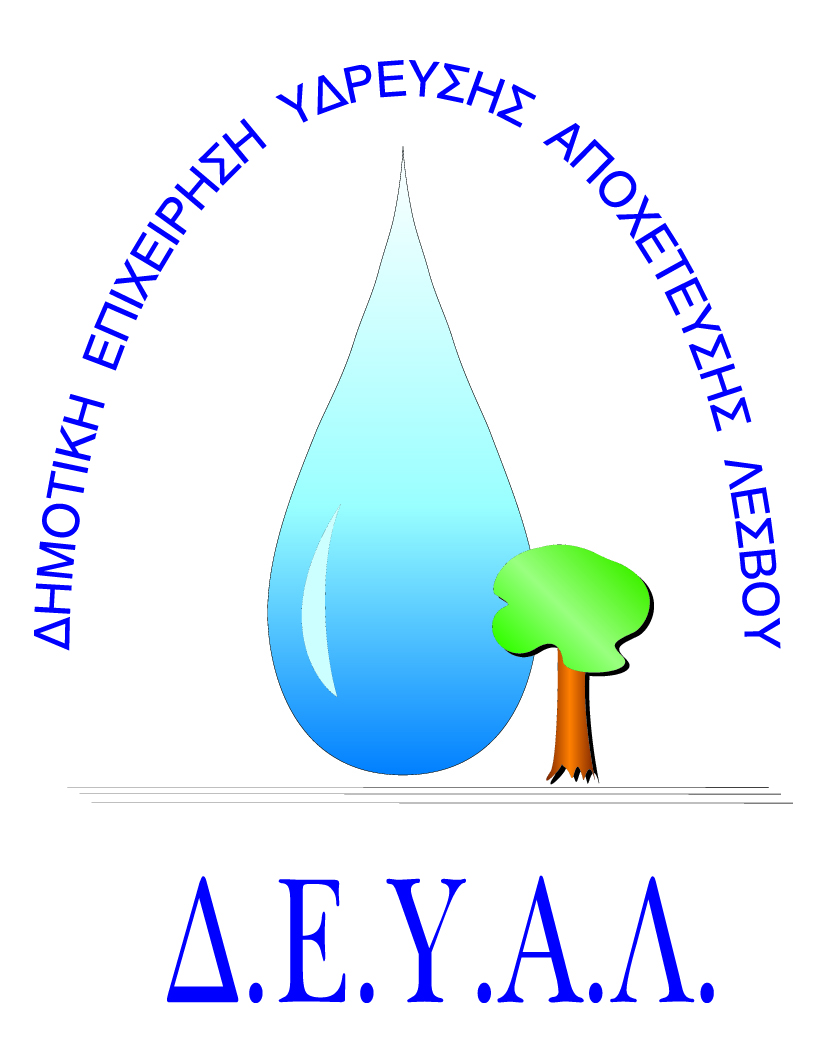 ΔΗΜΟΤΙΚΗ ΕΠΙΧΕΙΡΗΣΗ             ΥΔΡΕΥΣΗΣ ΑΠΟΧΕΤΕΥΣΗΣ                ΛΕΣΒΟΥTΜΗΜΑ ΠΡΟΜΗΘΕΙΩΝ                                                                   Μυτιλήνη 1/ 3/ 2018Αρμόδιος: Πολυχρόνης Γιάννης					Αρ. πρωτ.2485Τηλ. &Fax: 2251041966Email:promithion@deyamyt.gr			ΠΡΟΣΚΛΗΣΗ ΕΚΔΗΛΩΣΗΣ ΕΝΔΙΑΦΕΡΟΝΤΟΣ ΠΡΟΜΗΘΕΙΑΣΘΕΜΑ: Προμήθεια υλικών για τις ανάγκες των Εγκαταστάσεων Επεξεργασίας Λυμάτων Μυτιλήνης.ΠΛΗΡ:ΠΡΟΚΟΠΙΟΥ ΗΡΑΚΛΗΣ ΤΗΛ ΕΠΙΚ.2251046755Λήξη Προθεσμίας υποβολής προσφορών:Τρίτη 6-3-2018 και ώρα 14:00Χρόνος Αποσφράγισης προσφορών	:Τετάρτη 7-3-2018 και ώρα 12:30Χρόνος Παράδοσης				: Δέκα (10) ημέρες μετά την ανάθεση της προμήθειας  Όροι Πληρωμής				: Εξήντα (60) ημέρες μετά την παραλαβήΤόπος Παράδοσης	 : Εγκαταστάσεις Καρά Τεπές Τρόπος υποβολής προσφοράς (έντυπο 1 και 2):  1) Fax(2251041966) ή 2) email (promithion@deyamyt.gr) ή 3) σε σφραγισμένο φάκελο στα γραφεία της ΔΕΥΑΛ (Ελ.Βενιζέλου 13 – 17, 1ος όροφος) 
                                                                                                             ΓΙΑ ΤΗ ΔΕΥΑΛΑ/ΑΤΕΧΝΙΚΗ ΠΕΡΙΓΡΑΦΗ/ΠΡΟΔΙΑΓΡΑΦEΣΠΟΣΟΤΗΤΑ1Συρματόσχοινο inox πάχος 10mm100m2Ροδάντσες για συρματόσχοινο 10mm inox103Σφιγκτήρες ανοξείδωτοι Νο 1040